Szeretettel meghívjuk Önt és kedves családjáta Kontrasztok Alapfokú Művészeti Iskola gitár szakos diákjainak tanszaki hangversenyére,mely 2019. január 31-én, csütörtökön 1730 órai kezdettel kerül megrendezésre a Református Gimnázium aulájában.Műsor: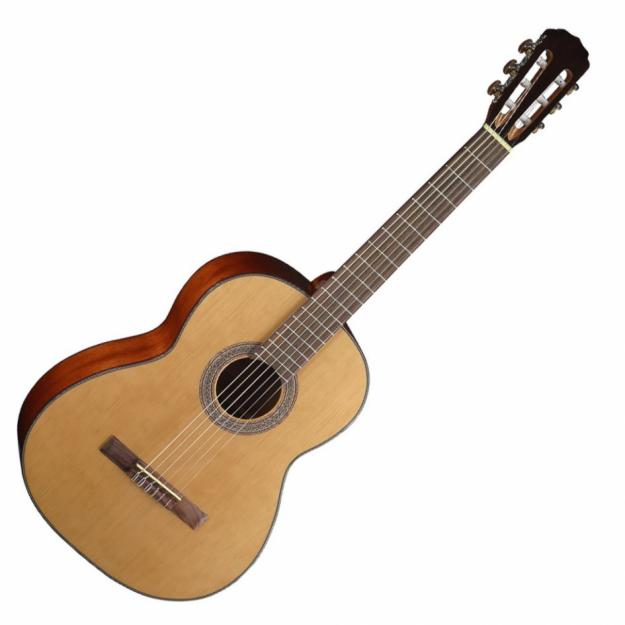                  Gyöngyösi Ferenc2				            F.Tárrega: Lágrima                             4                 Dohány Barnabás1                                                                    M.Carcassi: 7. etűd, op.60                  7Felkészítő tanárok: Csehily József 1, Domokos Lehel 2, Fenyvesi Antal3, Soós Nikolett4Herédi Rella Emma4Este van már; Kis kece lányom           1                        Hős-Nagy Hunor4Egy kis malac; Kis kacsa fürdik          1Kasza Balázs Tibor2Kis Kece lányom                                 1   Misnyovszki László György1F.Carulli: Gyakorlat                            1Papp Dániel4Kipi-kopi kalapács; Zöld paradicsom 1                         Rónai Zalán2Gólya, gólya, gilice                             1Szollát Zoltán Zsigmond4Borsót főztem; Gyertek lányok           1                              Borosnyay Noémi Kincső1F.Carulli: Régi francia dal                   2              Codeluppi Livio2J.S.Bach: Parasztkantáta                     2              Fodor Teofil3Megismerni a kanászt                         2Tóth Richárd Péter1Hej, tulipán                                         2          Bedegi Dóra1J.K.Mertz: Romance                           3Borosnyay Joel Táltos1F.Carulli: Andante                              3Gyöngyösi Sára1Orosz népdal                                       3Kolat Panna Barbara2Szendrey: Arpeggio etűd                    3Végh Boldizsár Sándor2M.Carcassi: Preludium                       3Heberling Hanna2F.Carulli: Andantino                          4Brettner Benedek1Sagreras: Tempo di Zamba                5                              Németh Ajándok Bars2A.Muro: Milonga                               5Kúti Kristóf2F.Tárrega: Danza Espanola                6Lehel Zsombor1Mozzani: Feste Lariane                      6Pál Szabolcs1H.Villa-Lobos: Choro                         6 